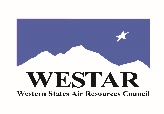 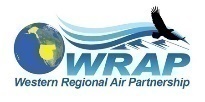 Agenda for WESTAR-WRAP FSWG call on Monday, June 13, 20221 pm – 2:30 pm Pacific, 2 -3:30 pm MountainMicrosoft Teams meetingJoin on your computer or mobile appClick here to join the meetingOr call in (audio only)+1 323-676-6261,,344244721#   United States, Los AngelesPhone Conference ID: 344 244 721#Roll call (5-10 min) – All Updates to the WA State Smoke Management plan (10 minutes) - Laurie Hulse-Moyer WA Ecology is inviting public comment.  Comment period starts: May 25, 2022    Comment period ends: June 30, 2022To review documents: [gcc02.safelinks.protection.outlook.com]To register for the virtual hearing, on June 28, 2022 at 6:30 pm. [gcc02.safelinks.protection.outlook.com]Update on the Wildland Fire Emissions Data Warehouse Project (WFEDW) (5-10 min) – Tom & Matt Progress on organizing an in-person meeting on ‘Western US Smoke Management Programs’ Fall 2022 (around Nov 16-17) (5-10 minutes) – Rhonda Based on feedback from the group, topics to cover include:Coordination and Communication ThemeDiscussion of SMPs‘Authority’ ThemeInformational items (5-10 min) – Co-chairs Smoke management in the Pacific Northwest conference was April 26 & 28, 2022. Many fantastic presentations.  Follow this link to the 2022 conference materials – note that there are separate folders for video recordings and PPT/PDF files - BobReport on call with NWCG Smoke Committee (FSWG members were invited) - PaulUpdate on assessment of wildfire impacts on PM and Ozone NAAQS monitoring data values from Summer/Fall 2021 (from May 18th EE Team meeting) – Jay & Tom 2021 Western Wildfire Season Impacts on Air Quality Outline2021 Western Wildfire Season Impacts on Air Quality PresentationWe’re drafting an outreach questionnaire to gather feedbackUpdate on the workgroup’s teams (5 mins.) – Co-Chairs Exceptional Events Support Team – Bob Met in May.  Heard a presentation on using TOLNet to investigate the impact of wildfires on tropospheric ozone (Matthew Johnson, NASA).  Also had a presentation on the 2021 Western Wildfire Smoke Assessment. See https://www.wrapair2.org/FSWG.aspx for recording and presentation materials.Next meeting Wednesday July 20, 2022, 9-10 am Pacific.    Schedule next FSWG call – propose Monday July 25th: 1 – 2:30 pm Pacific, 2 - 3:30 pm Mountain  